 contrat de travail existe dès l’instant où une personne (le salarié) s’engage à travailler, moyennant rémunération, pour le compte et sous la direction d’une autre personne (l’employeur). Quelles en sont ses différentes formes ? Quels sont les avantages et inconvénients de chacun d’entre eux ? 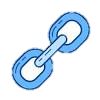 À vous de le découvrir en répondant aux consignes de 1 à 6. L’icône              donne accès aux sources d’information. Rédigez des réponses argumentées.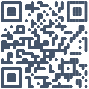 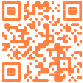 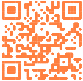 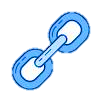 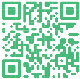 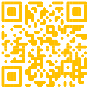 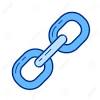 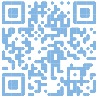 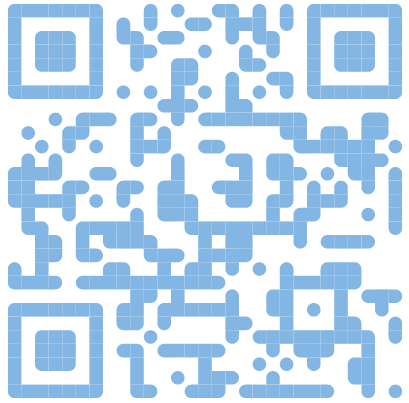 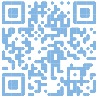 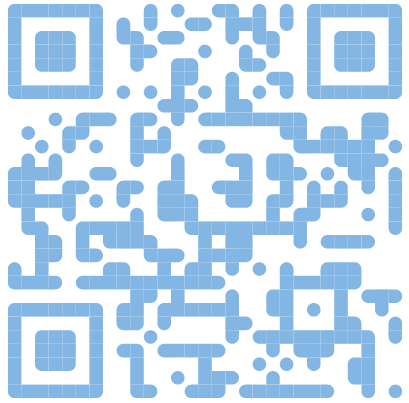 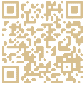 